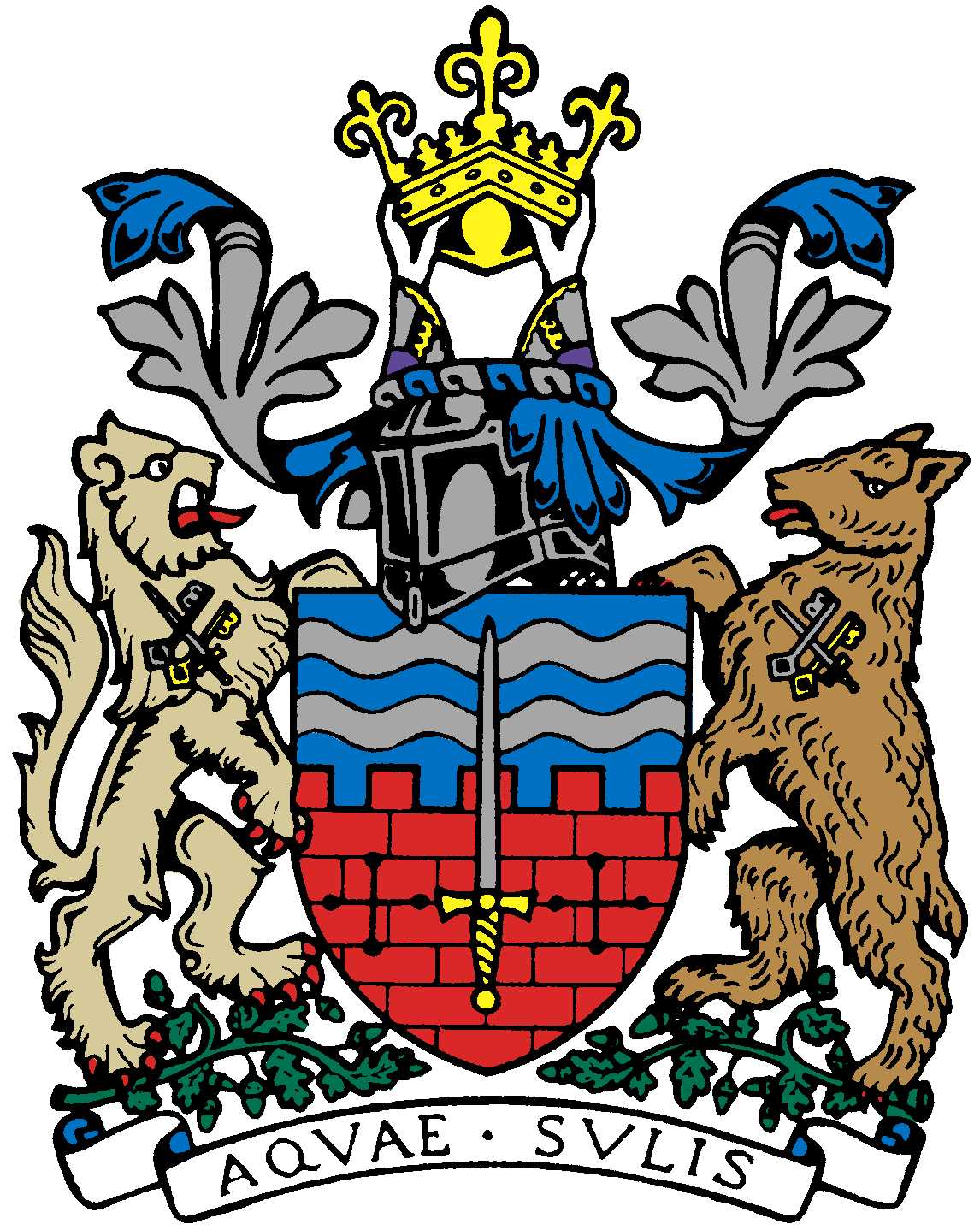 Bath Beppu Friendship AssociationExecutive Committee Meeting Notes21st March 2019 18:00Mayor’s Parlour, Guildhall, Bath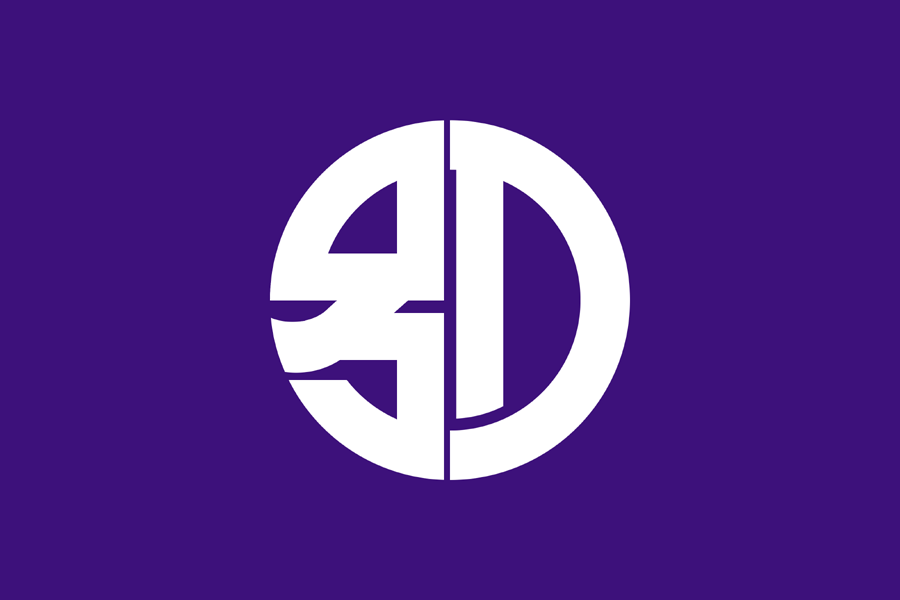 Attendees Paul Crossley (PC) Mieko Zuckerman (MZ)Caroline Buxton (CB)Jane Hands (JH)Sachiko Barry (SB)David Tanner (DT)ApologiesKaoru JacquesMichiyo Leather (ML)Yukie Scott (YS)NoteActionDate1Welcome by the Chair PC2Minutes of Last MeetingNovember minutes declared a true record.PC/JH3Kunisaki/Glastonbury LinkMZ has some Anglo-Japanese contacts. PC suggested inviting those associated with the Glastonbury link to the Sake event.MZPC4Visit of Beppu Mayor 19/20/21 Dec.Thai Basil meal and Guildhall reception went well.Mayor is keen to pursue the next leg of youth rugby meet-up. PC has written to Beppu requesting info re school term dates and will chase. Awaiting contact from the New Zealand side too.PC reported that the only complaint was the mayor not being happy with their immigration experience at the airport on arrival. There were long queues/delays and the mayor’s concern in particular was for families with young children and elderly people. PC escalated the complaint to Bath MP Wera Hobhouse who forwarded it to the immigration authorities. They replied emphasizing how under stress the service is currently. PC will pursue with them about how we as a nation can better manage those that cannot cope with a long queue at immigration.PCPC5Emakimono UpdateJH updated committee on Emakimono activities at Hayesfield Girls School: took place at after-school art club weekly 10/1 – 14/3/19. Girls aged 11-15 produced quality pictures of their favourite places in Bath on Emakimono paper. ML has joined the pictures together beautifully in a traditional way, creating a long scroll. In time, Hayesfield to exchange scrolls with a Beppu junior high school (ML to link up with school on forthcoming trip to Japan).6Shin’ai Girls High School Visit 26-29 March 2019Homestay hosts found for 42 girls.St. Michael’s Church booked for concert on 28/3. Request to all BBFA members to push ticket sales.Hayesfield School ready for concert on 27/3.Concerns were expressed by JH and MZ about some lack of cooperation by tour organisers in Japan. In particular, concern by JH about unwillingness on Japanese side to send payment in advance of arrival via a bank transfer, leaving the BBFA exposed re host payments. 7BRLSI World Affairs through our Eyes Japan - Mr Tsuruoka, Japanese Ambassador to the UK, 15/1/19PC reported that the BRSLI event was a sell-out and everyone agreed how excellent it was. Guildhall reception by BBFA also went well.8New Year Dinner 19/1KJ confirmed it was a very successful and fun evening at the Forum café. Catering by David from Secret Izakaya was very well received. 40 people attended.KJ to confirm if the attendees spent enough on drinks to cancel out venue charge.KJ9David Tanner Talks about JapanPC and DT have agreed a date with the Rotary Club (27/6? PC to confirm) for DT to speak at the Hilton. 30 min general talk on the connection between Bath and Beppu. DT to prepare handouts.PCDT10Progress on Shared PDF Files for BBFASome progress has been made here with Tania’s help. SB to confirm if everyone accessing the files needs a gmail account.CB to check committee e-mail distribution list is complete and that the membership list contains all committee members (NB: DT)SBCB11Rugby World Cup Free Ticket OpportunityDT and MZ are both interested. PC to prioritise finalizing this issue following meeting. PC12Sake EventPC has booked Sat. 25/5 at Bathwick St. Mary’s school for £50. Another event on that day so can’t get into the kitchen until 7pm (but can share facility for setting up tables etc.)  70 tickets to sell (mostly members and rugby lot). Need to start advertising tickets. CB to e-mail BBFA members. Bank transfer to our bank re their name + Sake + x1/x2 etc….PC to forward e-mail on to rugby club.£15? Mamiko’s Kitchen again? 70 plates that she can charge £7 for? PC to speak to KJ to finalise.CBPCPC/KJ13Emakimono Leaflet MeishiMZ to put JH in touch with the man doing it regarding the text he requires.MZ14BBFA Domain RenewalJH to work out what needs doing with Tony McNicol’s help.JH15AGMConfirmed date as 9th May which is our next mtg. CB to follow protocol of confirming date to members at least 21 days ahead to confirm which committee roles are seeking nominations. CB to stress that, in order to vote, membership needs to be uptodate re payment.Sachiko Barry confirmed she wishes to step down from her committee member role for the coming year.CBAOB:DT put in a meishi request saying that he felt embarrassed meeting the Beppu mayor and Japanese ambassador without one. PC proposed that an item for the AGM agenda should be a proposal for all committee members to have meishi cards.DT also reiterated his request to be able to see Finance information at meetings.DT raised possibility of organizing a Sumie class if enough people were interested. CB to send out an e-mail to members.Application for grant (to obtain for BBFA equal twinning status with other orgs). PC to resend to everyone due to lack of comments. DT to have his comments within the week.JHYSCBPCNext meetingsAGM. All members welcome: Thursday 9 May, 6pm